お庭を作ろうまだまだ寒さの厳しい3月ですが、お部屋にちょうちょうが遊びにやって来ました。お花を探して飛び回っていたのですが、お花が見つからなくて困っていました。そのことを知った子ども達は、「作ってあげる」と緑色の模造紙をお庭に見立てて、絵を描いたり折り紙で色々なお花を作ったりと、思い思いのお庭作りが始まりました。「小さな庭をよくたがやして、小さな種をまきましたー♪」という手遊び歌を歌いながら「こんな色のお花あるよね」「ちょうちょさんにかばんを持たせてあげる」と、それぞれの思い描くお庭作りを楽しんでいました。素敵なお庭が出来上がり、部屋はすごく明るくなりました。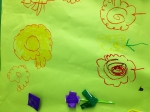 2020年3月9日 2:29 PM | カテゴリー：のぞいてみよう | 投稿者名：sakura